Załącznik nr 1 do regulaminu II Wojewódzki Konkurs Języka Niemieckiegodla uczniów klas IV-VII szkół podstawowych w roku szkolnym 2017/2018. Edycja IX.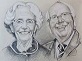 DEKLARACJA UDZIAŁU W KONKURSIEUprzejmie prosimy o czytelne wypełnienie formularzy i przesłanie ich drogą elektroniczną lub faxemdo dnia 12 kwietnia 2018 r. Pełna nazwa szkołyPełna nazwa szkołyAdres szkołyAdres szkołyNazwiska i imiona uczniów zgłoszonych do konkursuNazwiska i imiona uczniów zgłoszonych do konkursuTel. szkoły:Fax:E-mail szkoły:Osoba odpowiedzialna- nr tel. do kontaktówOsoba odpowiedzialna- nr tel. do kontaktówOsoba odpowiedzialna- nr tel. do kontaktów